تم عمل ورشه عمل لاعضاء هيئه التدريس بقسم تمريض صحة المرأة والتوليد عن عمل توصيف للمقررات طبقا للاصدار الثالث وكان محاضر الورشة ا.م.د.خديجه سعيد [استاذ مساعد تمريض الاطفال] وذلك بحضور جميع اعضاء القسم والهيئة المعاونة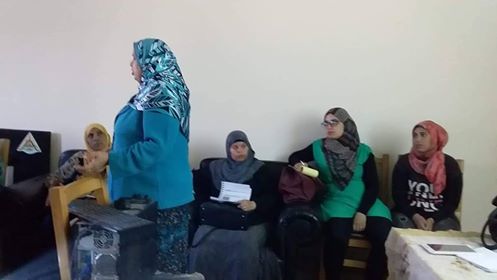 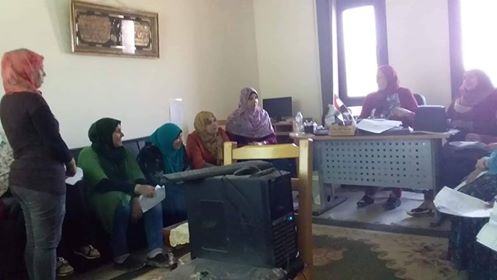 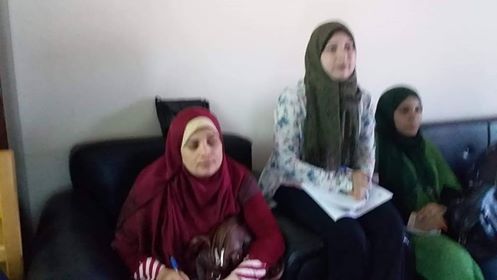 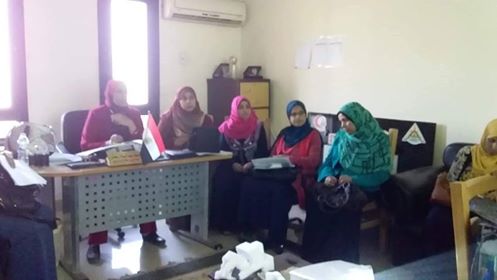 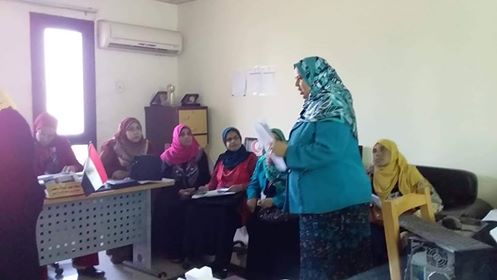 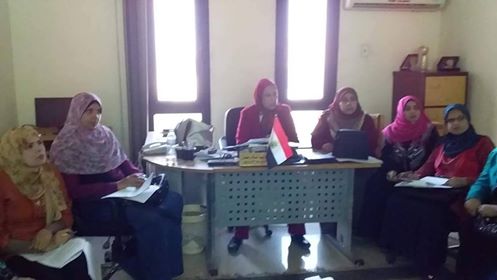 